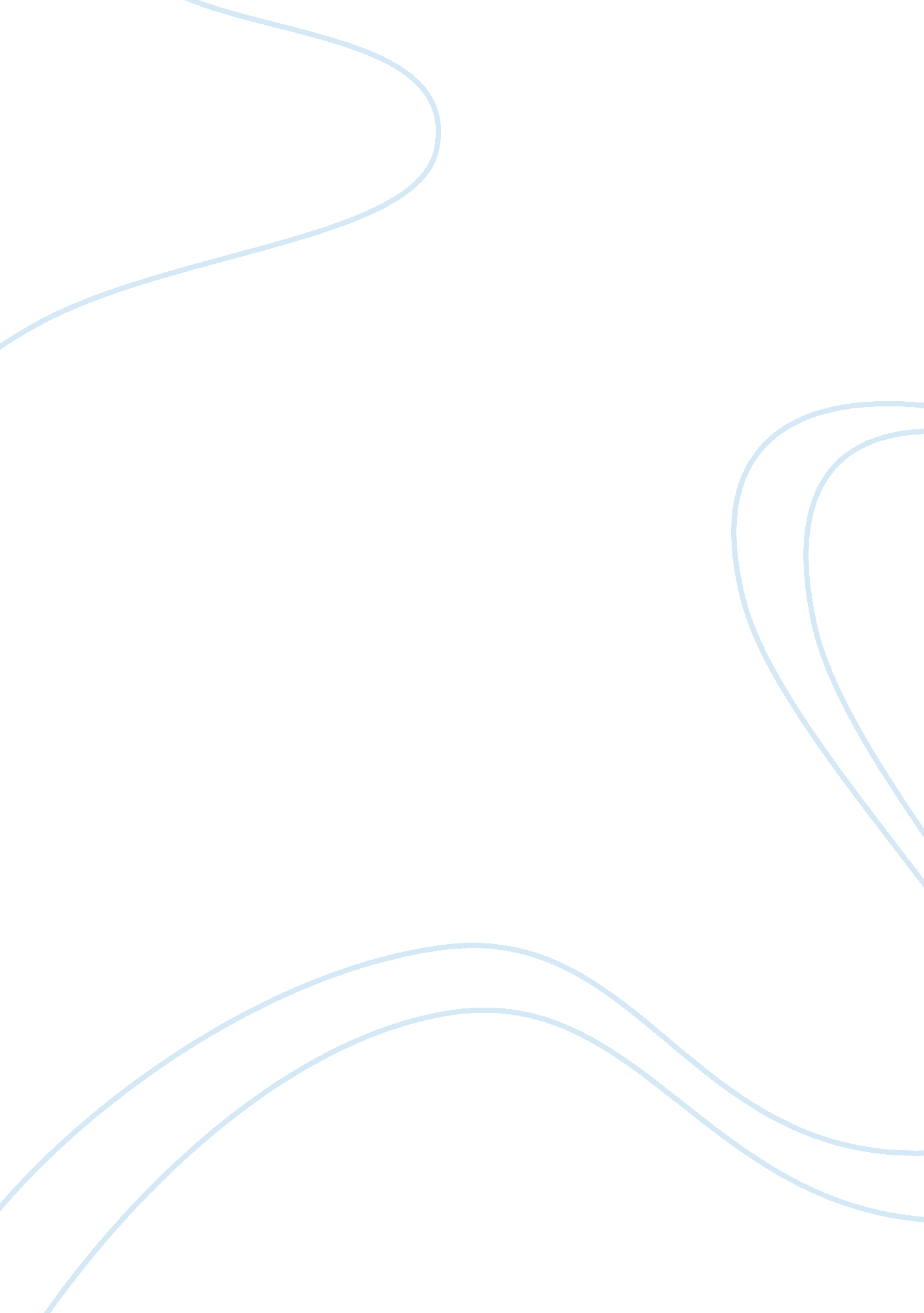 Pmi analysisBusiness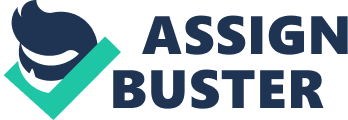 PMI Analysis From the presentation, there are several positive things some of which include the fact that, body language is used to communicate different things. People can actually use body language to communicate some information to their intended audiences. It results that the body language let us make judgment about people that can make us know really who we hire or promote. It is also positive about the presentation that our bodies can change our minds, our minds change our behavior and our behavior changes our outcomes. This is a positive contribution, though the change can either be positive or negative. The third positive thing about the presentation is the fact that powerful people seem not to be more assertive, but they are more confident and more optimistic. 
Negative things about the presentation may include the fact that when we feel powerless, we close ourselves up, wrap up and make ourselves look small or devalue ourselves. This is not proper as it makes us become even more powerless. Instead, we need to strive to gain power. Secondly, sometime after an interview that has made someone manifest himself as a powerful person; we find that the employers say that they do not want to hire such people due to how they presented themselves. It is also negative that a bad car accident can make us our IQ drop and this may affect our capability and ability to reason well. 
It is interesting from the presentation that we are influenced by our non verbal, our thoughts and our feelings and physiology. The speaker also brings it very interestingly that sometimes our non verbal requires us to fake it until we make it. It is also interesting that, when someone is touching his neck during a presentation, they are only trying to protect themselves and trying to overcome fear. 
In a nutshell, the presentation shows clearly ways through which someone needs to use body language to help them conquer situations. There is power in the non verbal presentation that make people become either powerful or less powerful. 